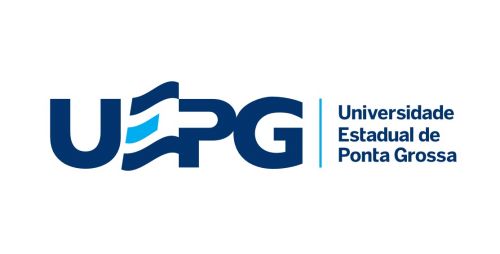 TERMO DE ACEITAÇÃO DE CONDIÇÕES E COMPROMISSOPelo presente TERMO DE ACEITAÇÃO DE CONDIÇÕES E COMPROMISSO, eu, __________________________________________________, portadora(o) do RG nº ________________, inscrita(o) no CPF sob o nº ________________, residente e domiciliado(a) na _____________________________________________________________________declaro que tenho ciência de quais são os documentos exigidos pela Resolução CEPE n° 031, de 21 de Novembro de 2017 da Universidade Estadual de Ponta Grossa para entrar com pedido de revalidação de diploma estrangeiro.. Declaro ainda que todos os documentos apresentados por mim são autênticos e que não tenho mais nenhum pedido igual e simultâneo de revalidação em outra instituição.Este Termo de Responsabilidade e Compromisso é expressão da verdade e por ele respondo integralmente. _____________, _____ de ________________ de ________.